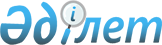 О мерах по реализации законов Республики Казахстан от 21 июня 2013 года "О пенсионном обеспечении в Республике Казахстан" и "О внесении изменений и дополнений в некоторые законодательные акты Республики Казахстан по вопросам пенсионного обеспечения"Распоряжение Премьер-Министра Республики Казахстан от 18 июля 2013 года № 111-р

      1. Утвердить прилагаемый перечень нормативных правовых актов, принятие которых необходимо в целях реализации законов Республики Казахстан от 21 июня 2013 года «О пенсионном обеспечении в Республике Казахстан» и «О внесении изменений и дополнений в некоторые законодательные акты Республики Казахстан по вопросам пенсионного обеспечения» (далее - перечень).



      2. Центральным исполнительным органам и иным государственным органам Республики Казахстан (по согласованию):

      1) разработать и в установленном законодательством порядке внести на утверждение в Правительство Республики Казахстан проекты нормативных правовых актов согласно перечню;

      2) принять соответствующие ведомственные нормативные правовые акты и проинформировать Правительство Республики Казахстан о принятых мерах.      Премьер-Министр                            С. АхметовУтвержден          

распоряжением Премьер-Министра

Республики Казахстан   

от 18 июля 2013 года № 111-р

                Перечень нормативных правовых актов,

       принятие которых необходимо в целях реализации законов

       Республики Казахстан от 21 июня 2013 года «О пенсионном

обеспечении в Республике Казахстан» и «О внесении изменений и

       дополнений в некоторые законодательные акты Республики

         Казахстан по вопросам пенсионного обеспечения»      Сноска. Перечень с изменениями, внесенными распоряжением Премьер-Министра РК от 04.10.2013 № 163-р.

      Примечание: расшифровка аббревиатур:

      МТСЗН - Министерство труда и социальной защиты населения Республики Казахстан

      МФ - Министерство финансов Республики Казахстан

      МЭБП - Министерство экономики и бюджетного планирования Республики Казахстан

      МРР - Министерство регионального развития Республики Казахстан

      НБ - Национальный Банк Республики Казахстан

      ВС - Верховный Суд Республики Казахстан

      МЮ - Министерство юстиции Республики Казахстан

      МЗ - Министерство здравоохранения Республики Казахстан

      МТК - Министерство транспорта и коммуникаций Республики Казахстан

      МСХ - Министерство сельского хозяйства Республики Казахстан

      МКИ - Министерство культуры и информации Республики Казахстан

      МИНТ - Министерство индустрии и новых технологий Республики Казахстан

      МО - Министерство обороны Республики Казахстан

      МЧС - Министерство по чрезвычайным ситуациям Республики Казахстан

      МВД - Министерство внутренних дел Республики Казахстан

      СОП - Служба охраны Президента Республики Казахстан

      СВР - Служба внешней разведки Республики Казахстан «Сырбар»

      РГ - Республиканская гвардия Республики Казахстан

      ГП - Генеральная прокуратура Республики Казахстан

      АБЭКП - Агентство Республики Казахстан по борьбе с экономической и коррупционной преступностью (финансовая полиция)

      КНБ - Комитет национальной безопасности Республики Казахстан

      АС – Агентство Республики Казахстан по статистике

      АЗК - Агентство Республики Казахстан по защите конкуренции (Антимонопольное агентство)

      АРЕМ - Агентство Республики Казахстан по регулированию естественных монополий 
					© 2012. РГП на ПХВ «Институт законодательства и правовой информации Республики Казахстан» Министерства юстиции Республики Казахстан
				№ п/пНаименование нормативного правового  актаФорма актаГосударственные органы, ответственные за исполнениеСрок исполнения123451.О некоторых вопросах Совета по управлению пенсионными активами единого накопительного пенсионного фонда при Президенте Республики КазахстанУказ Президента Республики КазахстанНБ (по согласованию) (созыв), МЭБП, МФ, МТСЗНоктябрь 2013 года2.О создании единого накопительного пенсионного фондапостановление Правительства Республики КазахстанМФ (созыв), МЭБП, АЗК, МТСЗН, НБ (по согласованию)июль 2013 года3.Об утверждении пенсионных правил единого накопительного пенсионного фондапостановление Правительства Республики КазахстанНБ (по согласованию) (созыв), МТСЗН, МЭБП, МФавгуст 2013 года4.Об утверждении Правил определения ежемесячного дохода работника, принимаемого для исчисления обязательных профессиональных пенсионных взносовпостановление Правительства Республики КазахстанМТСЗН (созыв), МЭБП, МФ, НБ (по согласованию)август 2013 года5.Об утверждении перечня производств, работ, профессий работников, в пользу которых вкладчиками обязательных профессиональных пенсионных взносов за счет собственных средств осуществляются обязательные профессиональные пенсионные взносыпостановление Правительства Республики КазахстанМТСЗН (созыв), МЗ, МЭБП, МФ, МИНТ, МРР, МТК, НБ (по согласованию)ноябрь 2013 года6.Об утверждении Списка сезонных отраслей промышленности, работа в которых в течение полного сезона засчитывается в трудовой стаж для назначения пенсионных выплат за год работы, и Перечня работ в организациях, осуществляющих судебно-медицинскую экспертизу и патолого-анатомическую диагностику, для льготного исчисления трудового стажа для назначения пенсионных выплат из Центра в полуторном размерепостановление Правительства Республики КазахстанМТСЗН (созыв), МЭБП, МЗавгуст 2013 года7.Об утверждении Правил обмена информацией единого накопительного пенсионного фонда с Центром об индивидуальных пенсионных счетах вкладчиков (получателей)постановление Правительства Республики КазахстанМТСЗН (созыв), МЭБП, МФ, НБ (по согласованию)август 2013 года8.Об утверждении Правил и сроков исчисления, удержания (начисления) и перечисления обязательных пенсионных взносов, обязательных профессиональных пенсионных взносов постановление Правительства Республики КазахстанМТСЗН (созыв), МЭБП, МФ, НБ (по согласованию)август 2013 года9.Об утверждении Правил перечисления обязательных пенсионных взносов, удержанных и не перечисленных агентами с доходов бывших работников, местонахождение которых не известно, в связи с отсутствием по состоянию на 1 января 2005 года социального индивидуального кода и (или) регистрационного номера налогоплательщика, и (или) договора о пенсионном обеспечении с накопительными пенсионными фондамипостановление Правительства Республики КазахстанМТСЗН (созыв), МЭБП, МФ, НБ (по согласованию)август 2013 года10.Об утверждении Правил осуществления пенсионных выплат из пенсионных накоплений, сформированных за счет обязательных пенсионных взносов, обязательных профессиональных пенсионных взносов из единого накопительного пенсионного фонда, и методики осуществления расчета размера пенсионных выплатпостановление Правительства Республики КазахстанМТСЗН (созыв), МЭБП, МФ, НБ (по согласованию)июль 2013 года11.Об утверждении Правил назначения и осуществления пенсионных выплат военнослужащим, сотрудникам специальных государственных и правоохранительных органов, а также лицам, права которых иметь воинские или специальные звания, классные чины и носить форменную одежду упразднены с 1 января 2012 годапостановление Правительства Республики КазахстанМО (созыв), МВД, МЧС, МЭБП, МФ, МТСЗН, ГП (по согласованию), КНБ (по согласованию), СОП (по согласованию), РГ (по согласованию), СВР «Сырбар» (по согласованию), АБЭКП (по согласованию) август 2013 года12.Об утверждении Правил исчисления выслуги лет военнослужащим, сотрудникам специальных государственных и правоохранительных органов, а также лицам, права которых иметь воинские или специальные звания, классные чины и носить форменную одежду упразднены с 1 января 2012 годапостановление Правительства Республики КазахстанМО (созыв), МВД, МЧС, МТСЗН, ГП (по согласованию), КНБ (по согласованию), СОП (по согласованию), РГ (по согласованию), СВР «Сырбар» (по согласованию), АБЭКП (по согласованию) август 2013 года13.Об утверждении Правил изъятия и перечисления в бюджет сумм обязательных пенсионных взносов, дополнительно установленных для судей, в случае освобождения судьи от должности по отрицательным мотивампостановление Правительства Республики КазахстанМТСЗН (созыв), ВС (по согласованию), МФ, МЭБП, НБ (по согласованию) август 2013 года14.Исключена распоряжением Премьер-Министра РК от 04.10.2013 № 163-рИсключена распоряжением Премьер-Министра РК от 04.10.2013 № 163-рИсключена распоряжением Премьер-Министра РК от 04.10.2013 № 163-рИсключена распоряжением Премьер-Министра РК от 04.10.2013 № 163-р15.О внесении изменений и дополнения в постановление  Правительства Республики Казахстан от 12 февраля 2013 года № 125 «Об утверждении Правил выполнения гарантий государства получателям пенсионных выплат по сохранности обязательных пенсионных взносов в накопительных пенсионных фондах в размере фактически внесенных обязательных пенсионных взносов с учетом уровня инфляции на момент приобретения получателем права на пенсионные выплаты»постановление Правительства Республики КазахстанМТСЗН (созыв), МЭБП, МФ, НБ (по согласованию)август 2013 года16.О внесении изменений в  постановление Правительства Республики Казахстан от 25 августа 2006 года № 819 «Об утверждении Правил назначения и осуществления выплаты государственных базовых социальных пособий по инвалидности, по случаю потери кормильца и по возрасту, пенсионных выплат из Государственного центра по выплате пенсий, государственной базовой пенсионной выплаты, государственных специальных пособий» постановление Правительства Республики КазахстанМТСЗН (созыв), МЭБП, МФавгуст 2013 года 17.О внесении изменения в  постановление Правительства Республики Казахстан от 4 июня 1997 года № 926 «О создании Республиканского государственного казенного предприятия «Государственный центр по выплате пенсий»постановление Правительства Республики КазахстанМТСЗН (созыв), МЭБП, МФ, АЗК, НБ (по согласованию)август 2013 года18.О внесении изменений в некоторые решения Правительства Республики Казахстан постановление Правительства Республики КазахстанМТСЗН (созыв), МЭБП, МЮ, МВД, НБ (по согласованию)август 2013 года19.Об утверждении цен на товары (работы, услуги), производимые и (или) реализуемые субъектом государственной монополиипостановление Правительства Республики КазахстанМТСЗН (созыв), МЭБП, АЗК, МЮоктябрь 2013 года20.О внесении изменений и дополнения в некоторые решения Правительства Республики Казахстан постановление Правительства Республики КазахстанМФ (созыв), МЭБП, МИНТ, МРР, МТК, АРЕМ, МЗ, МСХ, МКИавгуст 2013 года21.О признании утратившими силу некоторых решений Правительства Республики Казахстан постановление Правительства Республики КазахстанМТСЗН (созыв), МЭБП, МФ, НБ (по согласованию)август 2013 года22.О внесении изменений  в постановление Правительства Республики Казахстан от 3 апреля 2009 года № 466 «Об утверждении Правил выпуска, размещения, обращения, обслуживания и погашения государственных казначейских обязательств Республики Казахстан»постановление Правительства Республики КазахстанМФ (созыв), МЭБП, НБ (по согласованию)август 2013 года23.Об утверждении Правил передачи пенсионных активов и обязательств накопительных пенсионных фондов по договорам о пенсионном обеспечении в единый накопительный пенсионный фондпостановление  правления Национального Банка Республики КазахстанНБ (по согласованию) (созыв), МТСЗНиюль 2013 года24.Об утверждении Правил осуществления учета и оценки пенсионных активовпостановление правления Национального Банка Республики КазахстанНБ (по согласованию)август 2013 года25.Об утверждении Правил взимания комиссионного вознаграждения единым накопительным пенсионным фондом постановление правления Национального Банка Республики КазахстанНБ (по согласованию) (созыв), МТСЗНавгуст 2013 года26.Об утверждении Правил применения ограниченных мер воздействия к единому накопительному пенсионному фонду, добровольному накопительному пенсионному фондупостановление правления Национального Банка Республики КазахстанНБ (по согласованию)август 2013 года27.Об утверждении Правил применения ограниченных мер воздействия к субъекту рынка ценных бумаг и (или) лицу, обладающему признаками крупного участника, крупному участнику управляющего инвестиционным портфелемпостановление Правления Национального Банка Республики КазахстанНБ (по согласованию)август 2013 года28. Об утверждении Правил осуществления кастодиальной деятельности на рынке ценных бумагпостановление правления Национального Банка Республики КазахстанНБ (по согласованию)август 2013 года29.Об утверждении Правил ведения учета пенсионных накоплений за счет обязательных пенсионных взносов, обязательных профессиональных пенсионных взносов и добровольных пенсионных взносов на индивидуальных пенсионных счетах вкладчиков (получателей) постановление правления Национального Банка Республики КазахстанНБ (по согласованию) (созыв), МТСЗН август 2013 года30. Об утверждении перечня, форм, сроков и правил представления отчетности организациями, осуществляющими управление инвестиционным портфелем, брокерскую и (или) дилерскую деятельностьпостановление правления Национального Банка Республики КазахстанНБ (по согласованию) (созыв), АСавгуст 2013 года31.Об утверждении перечня, форм, сроков и правил представления отчетности единым накопительным пенсионным фондомпостановление правления Национального Банка Республики КазахстанНБ (по согласованию) (созыв), АСавгуст 2013 года32.Об утверждении перечня, форм, сроков и правил представления отчетности банками - кастодианами добровольных накопительных пенсионных фондовпостановление правления Национального Банка Республики КазахстанНБ (по согласованию) (созыв), АСавгуст 2013 года33.Об одобрении изменений и дополнений в Положение о Национальном Банке Республики Казахстанпостановление правления Национального Банка Республики Казахстан (правовой акт)НБ (по согласованию)август 2013 года34.Об утверждении Правил перевода пенсионных накоплений из единого накопительного пенсионного фонда в страховую организацию, добровольный накопительный пенсионный фонд, из добровольного накопительного пенсионного фонда в другой добровольный накопительный пенсионный фонд, единый накопительный пенсионный фонд или страховую организациюпостановление правления Национального Банка Республики КазахстанНБ (по согласованию)август 2013 года35.Об утверждении Правил осуществления деятельности единого накопительного пенсионного фонда и (или) добровольных накопительных пенсионных фондовпостановление правления Национального Банка Республики КазахстанНБ (по согласованию) (созыв), МТСЗН август 2013 года36.Об утверждении Правил публикации единым накопительным пенсионным фондом сведений о структуре инвестиционного портфеля единого накопительного пенсионного фонда за счет пенсионных активов в средствах массовой информациипостановление правления Национального Банка Республики КазахстанНБ (по согласованию)август 2013 года37.Об утверждении правил выбора управляющих инвестиционным портфелем, осуществляющих деятельность на основании лицензии Национального Банка Казахстана, включая требования к ним, при поручении им совершать действия, необходимые для управления пенсионными активами единого накопительного пенсионного фондапостановление правления Национального Банка Республики КазахстанНБ (по согласованию)август 2013 года38.Об утверждении Методики расчета страховой премии и страховой выплаты по договорам пенсионного аннуитета, осуществляемой страховой организацией либо независимым экспертом, допустимого уровня расходов страховой организации на ведение дела по заключаемым договорам пенсионного аннуитета, типового договора пенсионного аннуитетапостановление правления Национального Банка Республики КазахстанНБ (по согласованию) август 2013 года39.Об утверждении Правил заключения и типовой формы договора о пенсионном обеспечении за счет добровольных пенсионных взносовпостановление правления Национального Банка Республики КазахстанНБ (по согласованию)август 2013 года40.Об утверждении перечня пруденциальных нормативов, их нормативных значений и методики расчетов для добровольных накопительных пенсионных фондов, а также форм и сроков представления отчетности постановление правления Национального Банка Республики КазахстанНБ (по согласованию)август 2013 года41.О внесении изменений в постановление Правления Национального Банка Республики Казахстан от 24 февраля 2012 года № 76 «Об утверждении Правил формирования систем управления рисками и внутреннего контроля для накопительных пенсионных фондов и организаций, осуществляющих инвестиционное управление пенсионными активами»постановление правления Национального Банка Республики КазахстанНБ (по согласованию) август 2013 года42.О внесении изменений в некоторые нормативные правовые акты Республики Казахстан по вопросам пенсионного обеспечения и страховой деятельностипостановление правления Национального Банка Республики КазахстанНБ (по согласованию) август 2013 года43.Об утверждении Инструкции о мерах по поддержанию крупным участником управляющего инвестиционным портфелем коэффициента достаточности собственного капитала управляющего инвестиционным портфелем постановление правления Национального Банка Республики КазахстанНБ (по согласованию) август 2013 года44.Об установлении перечня основных документов, подлежащих хранению, и сроков их хранения в едином накопительном пенсионном фонде и добровольных накопительных пенсионных фондахпостановление правления Национального Банка Республики КазахстанНБ (по согласованию) (созыв), МКИ, МТСЗНавгуст 2013 года45.О внесении изменений и дополнений в некоторые нормативные правовые акты Национального Банка Республики Казахстан по вопросам бухгалтерского учета и финансовой отчетности единого накопительного пенсионного фонда и добровольного накопительного пенсионного фондапостановление правления Национального Банка Республики КазахстанНБ (по согласованию) (созыв), АСавгуст 2013 года46.Об утверждении Правил добровольного возврата лицензии на управление инвестиционным портфелем с правом привлечения добровольных пенсионных взносов, проведения добровольной и принудительной ликвидации добровольных накопительных пенсионных фондов, а также передачи пенсионных активов и обязательств по договорам о пенсионном обеспечении за счет добровольных пенсионных взносовпостановление правления Национального Банка Республики КазахстанНБ (по согласованию)август 2013 года47.Об утверждении требований к автоматизированным информационным системам для учета пенсионных активов и накопленийпостановление правления Национального Банка Республики КазахстанНБ (по согласованию) (созыв), МТСЗНавгуст 2013 года48.Об утверждении Правил представления отчетности крупными участниками банков, банковскими холдингами, крупными участниками страховой (перестраховочной) организации, страховыми холдингамипостановление правления Национального Банка Республики КазахстанНБ (по согласованиюавгуст 2013 года49.Об утверждении Правил привлечения добровольными накопительными пенсионными фондами добровольных пенсионных взносовпостановление правления Национального Банка Республики КазахстанНБ (по согласованию)август 2013 года50.О внесении изменений и дополнений в постановление  Правления Национального Банка Республики Казахстан от 24 февраля 2012 года № 56 «Об утверждении Правил выдачи разрешения на проведение реорганизации накопительного пенсионного фонда и передачи пенсионных активов присоединяемого накопительного пенсионного фонда» и в постановление Правления Национального Банка Республики Казахстан от 4 июля 2012 года № 204 «Об утверждении Правил выдачи разрешения на добровольную ликвидацию накопительного пенсионного фонда»постановление правления Национального Банка Республики КазахстанНБ (по согласованию)август 2013 года51.О внесении изменений и дополнений в постановление  Правления Агентства Республики Казахстан по регулированию и надзору финансового рынка и финансовых организаций от 26 сентября 2009 года № 209 «Об утверждении Правил формирования системы управления рисками и внутреннего контроля для организаций, осуществляющих брокерскую и дилерскую деятельность на рынке ценных бумаг, деятельность по управлению инвестиционным портфелем»постановление правления Национального Банка Республики КазахстанНБ (по согласованию)август 2013 года52.Об утверждении правил выбора зарубежных организаций, управляющих пенсионными активами единого накопительного пенсионного фонда, включая требования к ним, при поручении им совершать действия, необходимые для управления пенсионными активами единого накопительного пенсионного фондапостановление правления Национального Банка Республики КазахстанНБ (по согласованию) август 2013 года53.Об утверждении инвестиционной декларации единого накопительного пенсионного фондапостановление правления Национального Банка Республики КазахстанНБ (по согласованию)в течение двух месяцев после одобрения Советом по управлению пенсионными активами единого накопительного пенсионного фонда перечня разрешенных инструментов для размещения пенсионных активов единого накопительного пенсионного фонда 54.Об утверждении Правил открытия, ведения и закрытия банками металлических счетовпостановление правления Национального Банка Республики КазахстанНБ (по согласованию)август 2013 года55.О внесении изменений в некоторые нормативные правовые акты Республики Казахстан по вопросам контроля и надзора финансовых организацийпостановление правления Национального Банка Республики КазахстанНБ (по согласованию)август 2013 года56.Об утверждении Правил установления соответствия дохода за период с 1 января 1998 года доходу, с которого осуществлялись обязательные пенсионные взносы в накопительные пенсионные фонды или единый накопительный пенсионный фондПриказ Министра труда и социальной защиты населения Республики КазахстанМТСЗНавгуст 2013 года57.Об утверждении Правил формирования базы данных вкладчиков (получателей) по обязательным пенсионным взносам, обязательным профессиональным пенсионным взносам и единого списка физических лиц, заключивших договор о пенсионном обеспечении за счет обязательных пенсионных взносов, обязательных профессиональных пенсионных взносов, и Правил представления единым накопительным пенсионным фондом Центру сведений о заключенных и прекративших действие с вкладчиками (получателями) договорах о пенсионном обеспечении за счет обязательных пенсионных взносов, обязательных профессиональных пенсионных взносов с использованием электронного документооборотаПриказ Министра труда и социальной защиты населения Республики КазахстанМТСЗНАвгуст 2013 года58.Исключена распоряжением Премьер-Министра РК от 04.10.2013 № 163-рИсключена распоряжением Премьер-Министра РК от 04.10.2013 № 163-рИсключена распоряжением Премьер-Министра РК от 04.10.2013 № 163-рИсключена распоряжением Премьер-Министра РК от 04.10.2013 № 163-р